Crónica 248. Abril tem de ser todos os dias, 201925 de abril 1974 em Díli, Timor Português - … Embora Timor não dispusesse de telex, desde o ano anterior dispunha já de contactos radiotelefónicos com o mundo exterior. Assim, quando a Revolução dos Cravos aconteceu em 25 de abril houve quem recebesse a notícia via telefone. Depois disso, era só uma questão de perder algum tempo agarrado aos rádios de ondas curtas …Era hora de jantar e era Oficial (Ajudante) de Dia no Quartel-general. O idoso Oficial de Dia já estava há muito a olhar para o seu umbigo, depois da sua rodada habitual. Tony Belo, o operador da Telecom local, a Rádio Marconi, ligou a dizer que eu ia ter uma chamada telefónica uma hora depois. Chamei o condutor de serviço ligar o Jeep e passados quinze minutos estava em Díli, ansiosamente esperando ‘a chamada’. Pressinto tratar-se de algo muito importante, pois já havia anteriormente acordado com a família que só haveria telefonemas em caso de emergência. Já se sabia que toda a correspondência era sujeita a censura prévia e todas as chamadas eram gravadas pela PIDE e PIM.Sem perder tempo, pedi ao condutor para passar por casa, onde comuniquei aos colegas de habitação (o cirurgião Carlos Prata Dias e o agrónomo António Proença de Oliveira da Repartição dos Serviços de Agricultura) o que ouvira. Pedi-lhes o máximo sigilo, liguei a rádio de ‘ondas curtas’ e regressei ao Q.G. onde anotei no relatório que nada havia a assinalar da ‘ronda’ pela cidade. Durante o resto da noite, escutei avidamente os noticiários da BBC, Rádio Austrália e toda uma série de emissoras (até ouvi a Rádio Paquistão, pela primeira vez).Na manhã seguinte, o camarada Freitas, que me ia render pergunta se havia novidades de Portugal. Sem confiar em ninguém, respondi-lhe: “Nada, que esperavas?” Os dias que se seguem são caóticos, com toda a espécie de rumores a circular e um generalizado sentimento de incredulidade pelos acontecimentos. Quando as novas de que o Governador tinha mandado apreender a gravação e a versão impressa do seu discurso, a maior parte das pessoas convenceu-se de que a ‘Revolução dos Cravos’ não era já fruto da imaginação. Os dias passam, e o oportunismo camaleónico é avassalador: do dia para a noite todos são revolucionários….… 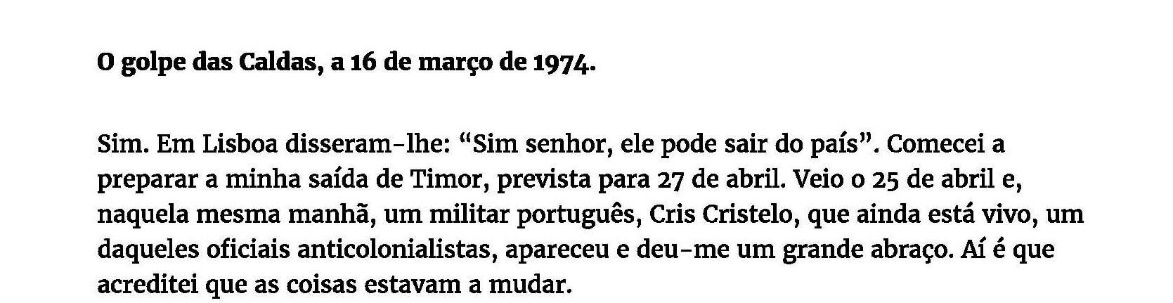  RAMOS-HORTA RECORDA ASSIM O 25 de abril EM TIMOR 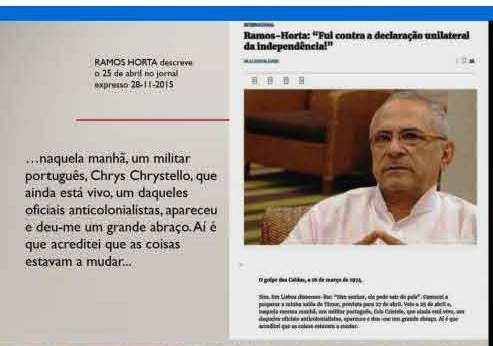 O resto são apenas avisos que ocasionalmente lanço em poemas que não quero silenciados.577. aviso à navegação, 25 abril 2013aos saudosistas, salazarentos e outros democratas de geração instantânea nascidos após o 25/4/7425 de abril é uma data que respeito, devolveu-me a liberdade de expressão que não tinha ao nascer nem no primeiro quartel de vida. sou sonhador, poeta e utópico...e só porque homens e mulherestraíram e abusaram esse ideal não vou deixar de acreditar nele...na minha mente e nos meus atos será abril sempre****646. enquanto dormias a nova escravatura chegou, nov 2013nenhum de nós é livreenquanto ao teu lado     		      houver fome     	      miséria      	      desempregohoje são os outrosamanhã serás tupassaram 40 anosnenhum de nós é livreenquanto abril não se cumprir***704. 25 abril sempre, até quando, lomba da maia, 25.4.18 hoje não erguerei o meu cravo vermelhopelo abril que imagineinão há medicina para estas maleitashá 44 anos que acreditosem arrependimentoshoje incréu interrogoquem matou os sonhos antigospara mim será abril semprena mente e nos desejosda liberdade, igualdade, fraternidadefalta nascer o homem novoa sociedade novao mundo remoçadoque dê vida a este desideratoespero o renascer das utopiasneste outono de vidaum 25 de abril sempremas com poesia***574. soletras autonomia, 14 abr 2013ilhas de névoas e gazede novelões e conteirasdo verde e do azul ó gente de basaltoquem canta a tua gesta?terras de maroiçoscais de rola-pipasmar imenso abraseadolacerado por vulcõesilhas de bardos e músicos	 republicanos presidentes 	 poetas, pintores e artistas anteros, nemésios e natáliasquem te liberta das grilhetas		      do passado feudal		      da escravatura da fé		      do atavismo ancestral?soletras autonomiagaguejas liberdadetitubeias emancipaçãocom laivos de insubmissãocomo a irmã galizacicias um 25 de abrilque tarda em chegar****573. fados e sambas, 5 abr 2013ser ilhéu é um fado tristeentoado como um samba alegrecantigas ao desafiocantorias desgarradasos corpos e as palavraspintam realidades inesperadastodos ficam todos partemem dia de são vaportão longe sempre perto em calafonas e canadásser ilhéu é um fado tristeentoado como um samba alegremanta remendada de nove corestapete voador da saudadesementes da memórianas paredes do temporasgando o silênciomundos mágicos sem chavee eu ilhéu de abrilfilho de muitas ilhaschoro este fado***627. (à poesia), moinhos, 16/8/2013imagino a poesia de cravo e bandeira na mãogritando a plenos pulmões que a liberdade é merecidaque a rua é dos poetas que o 25 de abril não é de todosmas será sempre para todosmesmo para aqueles que o negam imagino a poesiade manifesto e megafone na mão declamando a alforriadas conquistas irreversíveisquando os esbirros vieremfeitos controladores do pensarsei que ela estará lá e abrirá o peito às balase o sangue que jorrarserá poema e armae o corpo desvanecidoserá escudo e estandartepara que a liberdade não morranem haja estertor do povocom ela será 25 de abril sempreque ninguém nos calae a voz dos poetastroa mais que a da balaPara o Diário dos Açores e Diário de Trás-os-Montes Chrys Chrystello, Jornalista [MEEA/AJA (Australian Journalists' Association – Membro Honorário Vitalício nº 297713,) carteira profissional AU3804]